OTTERY ST MARY TOWN COUNCIL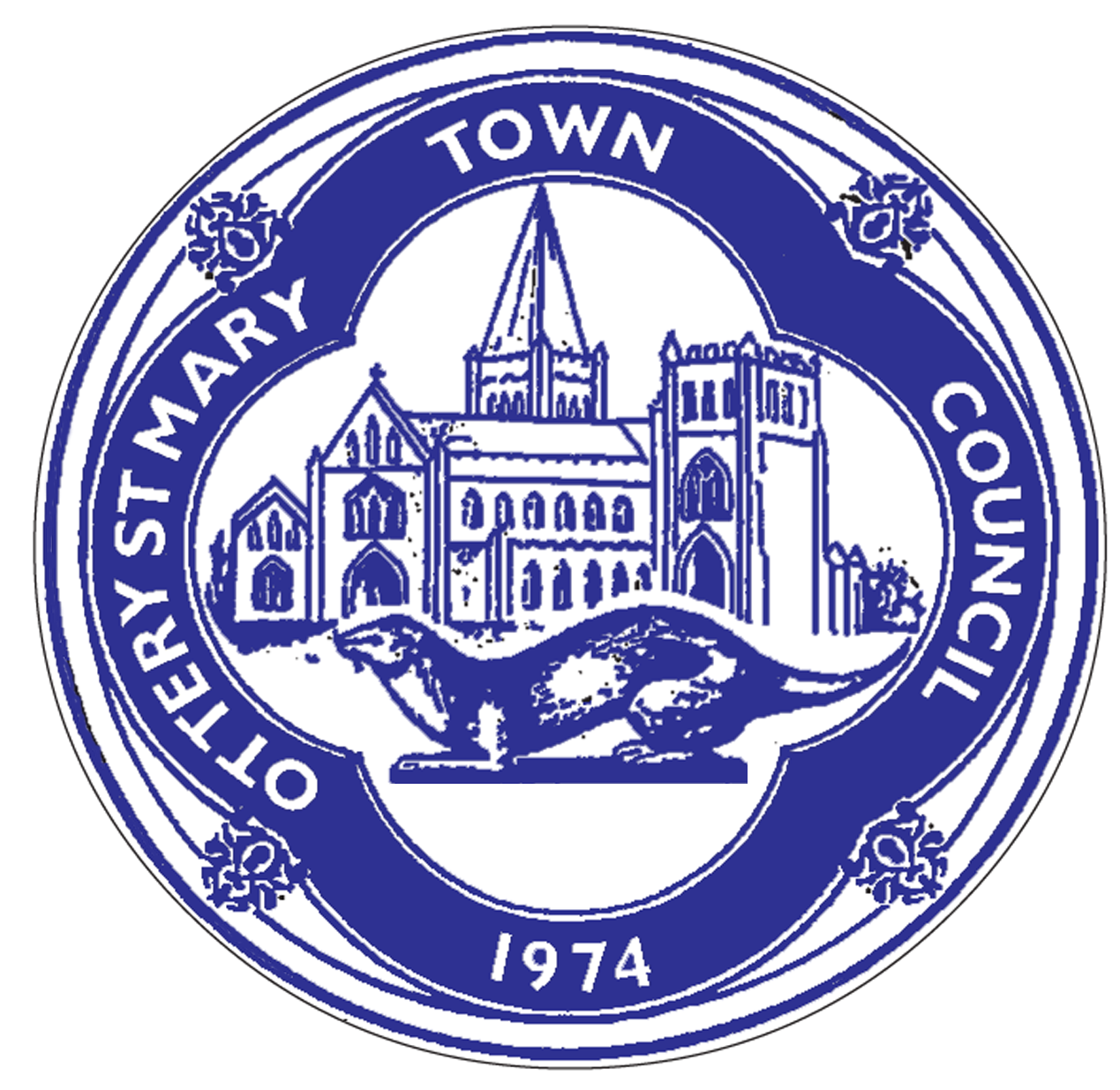 Council Offices, The Old Convent, 8 Broad Street,Ottery St Mary, Devon, EX11 1BZTel: 01404 812252E-mail: admin@otterystmary-tc.gov.ukWeb Site:www.otterystmary-tc.gov.uk9th March 2022Dear CouncillorsI hereby give you notice that a Planning Committee Meeting of Ottery St Mary Town Council will be held at  Ottery St Mary Town Council Offices, 8 Broad Street, Ottery St Mary,   MONDAY 14TH  MARCH 2022  AT 7.00PM.All members of the Committee are hereby summoned to consider the matters detailed on the Agenda below ;Yours faithfullyJane BushbyAdministratorThe meeting is open to the press and public.  Attendees are requested to wear a face mask until seated; to wear warm clothing as the room will be ventilated with open windows/door; not to attend if they are suffering from any covid symptoms, or have tested positive for covid.INFORMATION FOR MEMBERS OF THE PUBLIC/PRESS:The law requires that public access is possible and not restricted, unless in the case of an agreed confidential session.If you wish to comment on an item on this agenda (but don`t wish to speak at the meeting) please submit this in writing by (12 noon Friday 11th March ). This will be read out for members to consider.Before the opening of Planning Committee business members of the public present will be invited to raise questions on planning issues. In addition, after a planning application has been introduced by the Chairman, the Chairman will ask if any member of the public would like to speak in respect of the matter.Individual contributions will be limited to a period of 3 minutes. Where there is a group of objectors or supporters for an application, a spokesperson should be appointed to speak on behalf of the group.The public is advised that the Chairman has the right and discretion to control contributions to avoid disruption, repetition and make the best use of meeting time.For those who are unable to hear, the agendas and the minutes of the meeting will be available on the Council’s website.Note:  Under the Openness of Local Government Bodies Regulations 2014, any members of the public are allowed to take photographs, film and audio record the proceedings and report on all public meetings (including on social media).  If you are recording the meeting, you are asked to act in a reasonable manner and not disrupt the conduct of meetings for example by using intrusive lighting, flash photography or asking people to repeat statements for the benefit of the recording. You may not make an oral commentary during the meeting. The Mayor has the power to control public recording and/or reporting so it does not disrupt the meetingMobile Phones, Pagers and Similar Devices – All persons attending this meeting are required to turn off Mobile Phones, Pagers and Similar Devices.  The Mayor may approve an exception to this request in special circumstancesA G E N D A1.   To receive apologies for absence2.   To receive Declarations of interest for items on the Agenda and receipt of requests for new Disclosable Pecuniary Interests (DPIs) dispensations for items on the Agenda3.   In consideration of the Public Bodies (Admission to Meetings) Act 1960 (publicity would be prejudicial to the public interest by reason of the confidential nature of the business to be transacted): to agree any items to be dealt with after the public and press have been excluded4.   Reports, Correspondence and Items referred to the CommitteeNone received5.   To approve and sign the Minutes of the Planning Committee Meeting of 15th February 2022.6.   Planning Decisions Received 21/3273/PDQ 		Escot House,Escot Park, OSM, EX11 1LU			GRANTED21/3271/VAR		Harcourt, Wiggaton, OSM, EX11 1PT			GRANTED 21/2812/FUL		5 Thorne Cottages, Exeter Road, OSM, EX11 1RB		GRANTED21/0823/FUL		14 Coleridge Road, OSM, EX11 1TD				GRANTED21/3288/LBC		Old Manor Cottage, 1 Sandhill Street, OSM, EX11 1EF	GRANTED22/0096/FUL		70 Slade Close, OSM, EX11 1SY				GRANTED21/3248/FUL		52 Mill Street, OSM, EX11 1AD				GRANTED22/0027/PDQ		Four Elms Farm, OSM, EX11 1NY				PRIOR	APPROVALREFUSED22/0135/FUL		16 Claremont Field, OSM, EX11 1NP				GRANTED21/3118/VAR		Khadine, Slade Road, OSM, EX11 1JE			GRANTED 22/0367/CPL		42 Claremont Field, OSM, EX11 1NP				WITHDRAWN22//0454/CPL		Woodcote Cottage, Gosford Road, OSM, EX11 1NU		REFUSED7.   To consider and determine observations on the following Planning Applications: Reference	       	Applicant	    	Details22/0168/AGR	Mr Donald Wheeler	Erection of one shed for storage of dry wood and       erection of second shed for storage of forestry       equipment, a composting toilet and sink facility for       beverages.      Lower Coombe Wood, Upper Seaway Lane, Tipton      St John22/0313/ADV	Ms G Essame		Erection of two composite panel signs								Joshuas Harvest Stores, Gosford Rd, OSM, 							EX11 1NU22/0369/FUL	Mr & Mrs Cather    	Construction of a orangery with associated glazed      balustrade balcony to first floor.      Chapel End, Higher Metcombe, OSM, EX11 1SR22/0456/FUL	Mrs Harvey		Single storey rear extension      13 North Street, OSM, EX11 1DR22/0487/FUL	Patsy Temple		Removal of existing conservatory and construction       of single storey rear extension.      42 Claremont  Field, OSM, EX11 1NP	8.   To receive Councillors’ questions relating to Planning Matters9.   Date of next meeting: (tbc subject to applications received)